ФОТООТЧЕТ НЕДЕЛИ «НАШИ ИГРУШКИ» В РАЗНОВОЗРАСТНОЙ ГРУППЕ «СОЛНЫШКО»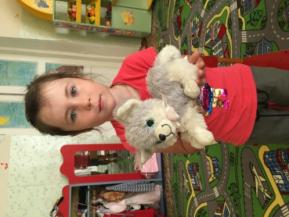 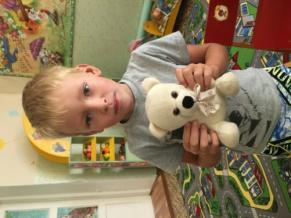 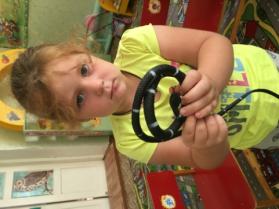 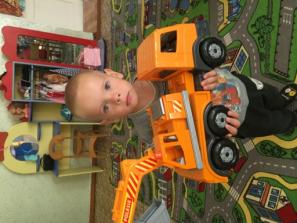 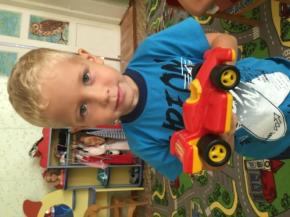 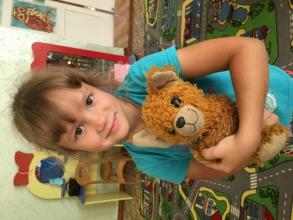 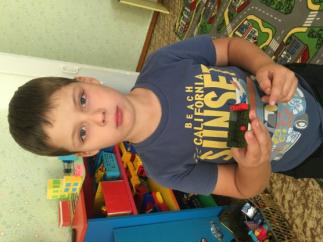 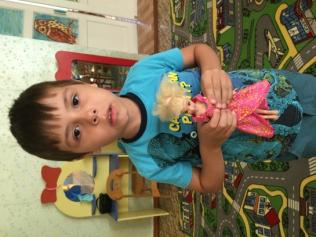 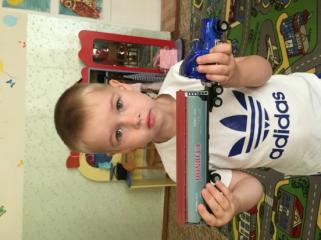 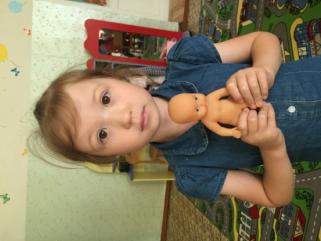 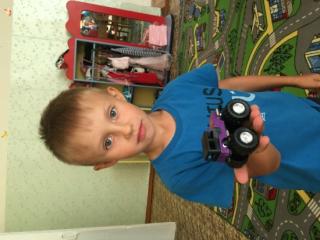 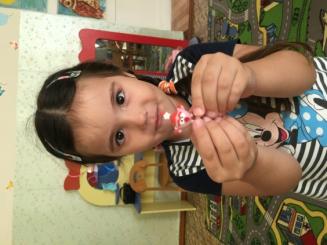 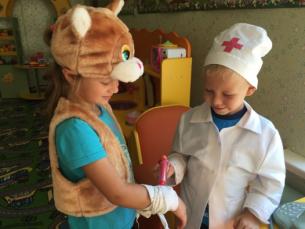 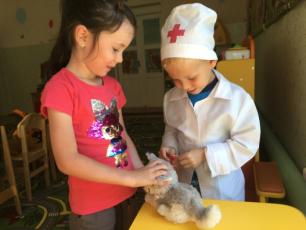 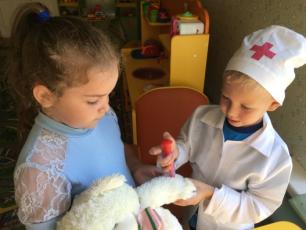 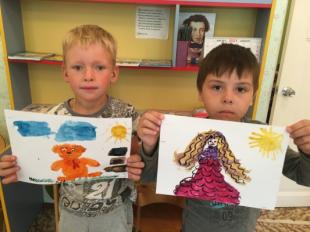 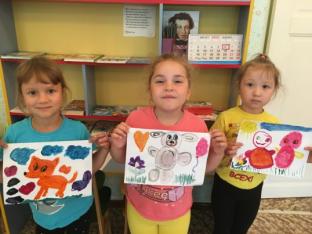 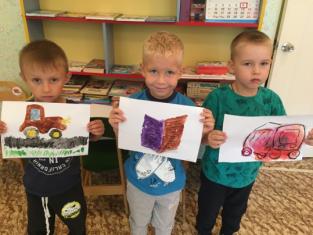 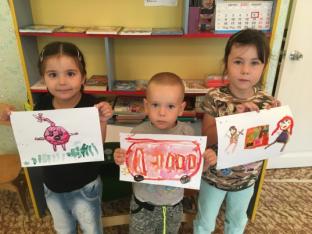 